Výroční zpráva            o činnosti školy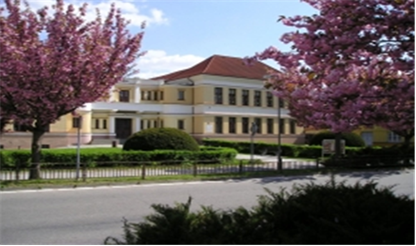 Základní škola Bechyně,Libušina 164Školní rok : 2013/2014Zprávu vypracoval: Mgr. Milan Kožíšek, ředitel školyDne: 10. 10. 2014Obsah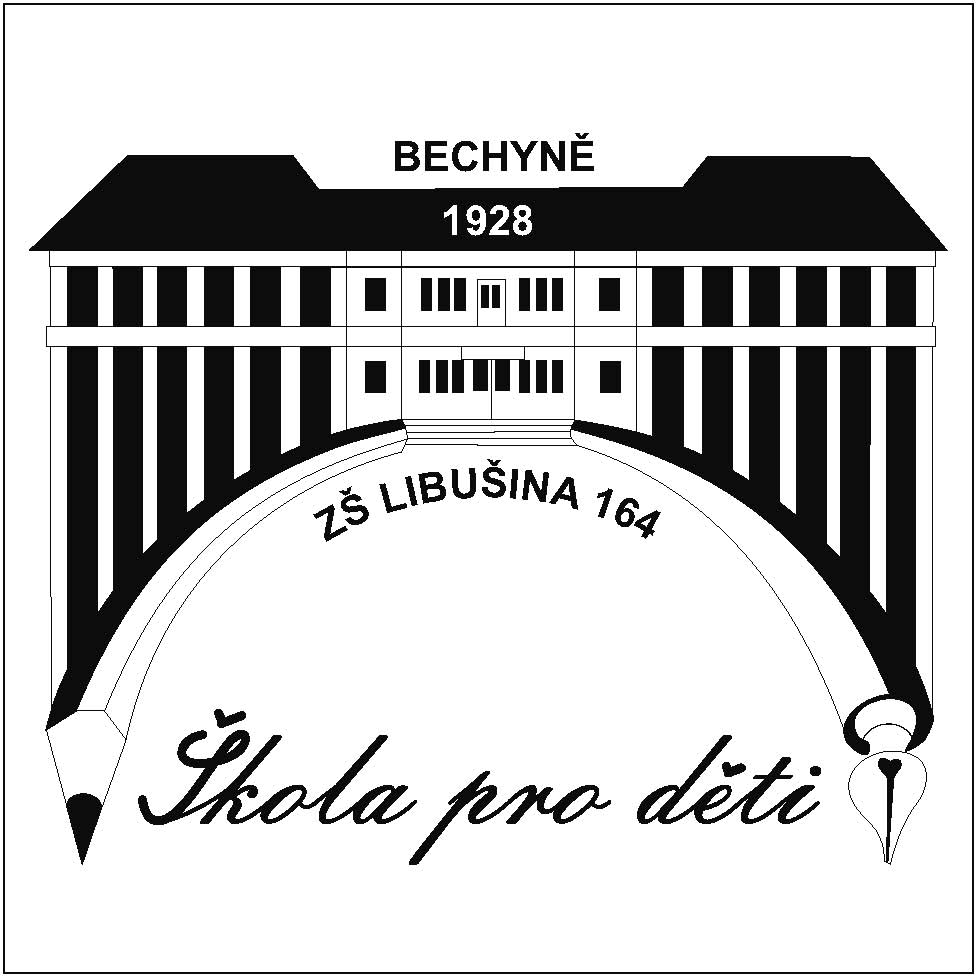    Základní údaje o školeNázev školy  –       Základní škola Bechyně, Libušina 164IČO: 70991766      telefon:    381 211 032  - kancelář školy                381 212 280  - ředitel školy                381 211 828  - školní družina                 381 212 770  - sborovna                381 212 769  - školník                                                                                 e-mailová adresa – info@zslibusina.czwww stránky – http://www.zslibusina.czdatová schránka – 9pumjjebankovní spojení – Česká spořitelna, a. s.     č.ú.: 704443379/0800    Základní škola Bechyně, Libušina 164 je příspěvková organizace, kterou zřizuje Město Bechyně. Je to úplná základní škola s prvním i druhým stupněm, školní družinou a školním klubem. Od roku 2007 vyučuje podle vlastního školního vzdělávacího programu pro základní vzdělání nazvaného "Škola pro děti".    Hlavním cílem školy je vychovat občana, jenž je schopen bezproblémového začlenění do společnosti, a poskytnout mu nejvyšší možné vzdělání v rámci jeho možností tak, aby byl náležitě vybaven vědomostmi a dovednostmi potřebnými pro svou další kariéru, a aby dokázal nést odpovědnost za své chování a jednání.Vedení školyŘeditel:                                    Mgr. Milan KožíšekZástupkyně ředitele:                Mgr. Dana HájíčkováVedoucí vychovatelka:            Marie MikoláškováVedoucí školního klubu:         Mgr. Božena KabíčkováVedoucí úklidu:                       Miroslav TopičOrganizační struktura Základní školy Bechyně, Libušina 164Koncepce Základní školy Bechyně, Libušina 164(od 1. 9. 2013)I. Základní cíl:- vychovat občana, jenž je schopen bezproblémového začlenění do společnosti a poskytnout mu nejvyšší možné vzdělání v rámci jeho možností tak, aby byl náležitě vybaven vědomostmi a dovednostmi potřebnými pro svou další kariéru a aby dokázal nést odpovědnost za své chování a jednání- poskytnout žákům kvalitní základy všeobecného vzdělání. Vytvořit podmínky pro další vzdělávání, komunikaci mezi lidmi a uplatnění v životě- rozvíjet osobnost každého žáka, aby byl schopen samostatně myslet, svobodně se rozhodovat a projevovat se jako demokratický občan, to vše v souladu s obecně uznávanými životními a mravními hodnotamiII. Prostředky k dosažení cíle:1. Školní vzdělávací program školy „Škola pro děti“- základním prostředkem k dosažení cílů je plnění vzdělávacího programu Škola pro děti, rozpracovaným tematickým plánem školy do jednotlivých předmětů (viz tematické plány školy). - při plnění vzdělávacího programu je důležité, aby vedle cílů poznávacích byly i cíle hodnotové, orientované k formování osobnostních rysů a mravních vlastností žáků.- zaměřit se na čtenářskou gramotnost žáků- zaměřit se na výuku cizích jazyků (formou volitelných předmětů, kroužků cizích jazyků, grantových programů)- pokračovat ve školních zájezdech do anglicky a německy mluvících zemí- zaměřit se na výuku počítačové gramotnosti (využívat počítačovou učebnu                i v jiných předmětech, důraz na vyhledávání informací na internetu)- modernizovat počítačovou učebnu- zlepšit komunikační a prezentační dovednosti žáků- zaměřit se na finanční gramotnost žáků- vést žáky k ekologickému myšlení (ochrana přírody, separace odpadu)- dle finančních možností školy vybavovat i další učebny počítači, dataprojektory a interaktivními tabulemi- možnost připojení na internet ve většině tříd2. Klima školy- zaměřovat se na celkové kulturní prostředí školy, na kvalitu řízení (všechny složky, nejenom ředitel školy) a na systém mezilidských vztahů. Ten je dán především vztahy mezi učiteli a žáky, mezi učiteli a ostatními pracovníky školy, učiteli a rodiči, vztahy mezi vedením školy a pedagogickým sborem a v neposlední řadě i mezi žáky samotnými. - dále rozvíjet loajalitu ke škole, která je dána podporou cílů školy a zájem o vše, co s prací školy souvisí.3. Organizace školy- mít vypracovaný organizační řád školy se všemi kompetencemi a organizační dokumentaci školy (školní řád, pracovní řád...), neustále je inovovat, aby odpovídaly skutečným potřebám školy.- při vlastním organizování prosazovat osobní zodpovědnost a zainteresovanost, dále autoritu, která vychází z osobních a profesionálních kvalit. Vedle vztahu nadřízenosti a podřízenosti uplatňovat i další formy komunikace (informace, rady, výměna názorů apod.).- zajistit jednotný systém informovanosti pracovníků (provozní porady, pedagogické porady, jasné a přesné informace)- pravidelně hodnotit chod školy- pravidelně kontrolovat a hodnotit práci učitelů a provozních zaměstnanců, vyzdvihovat klady a nezakrývat nedostatky v práci-  stanovit jasná a konkrétní pravidla osobního hodnocení- při tvorbě úvazků, rozvrhů a dozorů vycházet z přání učitelů (pokud je to z hlediska provozu školy možné)4. Talentovaní a integrovaní žáciŠkola bude vytvářet prostor pro všechny žáky, škola má bezbariérový přístup. - na 1. a 2. stupni umožní integrovaným žákům slovní hodnocení. - ve spolupráci s výchovným poradcem bude pečovat o žáky se specifickými poruchami učení a chování.v učebním plánu 2. stupně umožní diferenciaci (povinně volitelné předměty, nepovinné předměty)- knihovna školy se přemění na informační centrum.- pro talentované žáky bude zpracován školní systém soutěží, na který budou navazovat okresní a krajská kola.- budou hodnoceny výstupy žáků (absolvent 1. stupně a závěrečná zkouška v 9. ročníku).- logopedická péče pro děti s vadami řeči5. Mimotřídní a zájmová činnostMimotřídní a zájmová činnost musí být přirozenou součástí výchovně vzdělávacího procesu. Zaměří se především na:- práci školní družiny a školního klubu- další výchovy, jako je sexuální, protidrogová, dopravní, environmentální- pořádání sportovních činností a aktivit- zřízení přestávkových hracích koutů, využití venkovního hřiště a zahrady- vybavení venkovního hřiště6. Škola a veřejnost- velmi intenzívně spolupracovat s rodiči, poskytovat jim základní a objektivní informace o škole a informovat je o studijních výsledcích dětí. Snažit se více rozvíjet oboustranný tok informací  (rodiče o škole).- veřejnosti poskytovat základní a objektivní informace o škole, nabízet jim vhodné služby (jazykové a počítačové kurzy, pronájem tělocvičny). - připravovat pro rodiče kulturní programy (vernisáž, akademie).- základní a aktuální informace zveřejňovat na internetových stránkách školy7. Ekonomická a materiálně-technická oblast- pokračovat v bezbariérovém zpřístupnění školy (výtah do 2. patra), aby pohybově postižené děti mohly docházet na výuku i do odborných učeben ve 2. patře (např. počítačová učebna, učebna dějepisu, učebna výtvarné výchovy, školní kuchyňka)- získávat vedlejší finanční prostředky pronajímáním sportovní haly- snažit se o zachování provozu výdejny stravy v budově školy- zajištění výměny oken v části staré budovy (obrovské úniky tepla)- postupný nákup nových lavic a židlí odpovídající věku a výšce dítěte- nákup nových učebnic provádět promyšleně na základě doporučení příslušných předmětových komisí nebo metodických sdružení a v závislosti na finančních prostředcích školy- při velkých investičních akcích a rekonstrukcích úzce spolupracovat se zřizovatelem školy- jednat s rodiči – podnikateli o možnosti sponzoringu školy- výhledově vybudovat atletické sportoviště na pozemku za školou8. Nové trendyV souvislosti se současnými trendy se škola zaměří:- na výpočetní techniku, aby každý žák, který dokončí docházku v základní škole, ovládal uživatelsky výpočetní techniku a uměl pracovat s internetem- na celkovou rekonstrukci počítačové učebny (výměna počítačů, sjednocení programového vybavení počítačů- na cizí jazyky, aby každý žák, který dokončí docházku, ovládal jeden cizí jazyk dle vlastního výběru (nebo alespoň základní komunikaci v cizím jazyku) a aktivní žáci i další cizí jazyk- na mezinárodní projekty, v nichž žáci využijí cizí jazyk- na čtenářskou gramotnost žáků (čtení s porozuměním)- zvýšení zájmu o matematiku (zatraktivnění učiva)- na finanční matematiku (řešení úloh z reálného života)Školská radaŠkolská rada pracuje  od listopadu 2012 v tomto složení:-         Ivan Horňák – předseda – volen za rodiče žákůMgr. Martina Škrhová – volena za učiteleIng. Jiří Kokeš – jmenován zřizovatelemŠkolská rada je volena na tři roky. 17. října 2013 došlo ke změně ve složení školské rady, kdy pan Ivan Horňák byl nahrazen paní Alenou Šlechtovou, která byla současně zvolena předsedkyní školské rady, protože zastupuje nejširší skupinu voličů.Zdůvodnění personální změny ve školské radě: Pan Ivan Horňák nemůže nadále vykonávat funkci předsedy školské rady, ani být jejím členem, protože jeho dcera je od 1. 9. 2013 studentkou táborského gymnázia. Školský zákon č. 561/2004 Sb. § 167 článek 9, písmeno f totiž říká:  Funkce člena školské rady skončí před uplynutím funkčního období dnem, kdy zástupce pedagogických pracovníků přestane být v pracovněprávním vztahu ke škole nebo u zákonných zástupců nezletilých žáků, nebo studentů dnem, kdy přestane být tento nezletilý žák žákem či studentem školy. Pravomoci školské rady: Školská radaa) vyjadřuje se k návrhům školních vzdělávacích programů a k jejich následnému uskutečňování,b) schvaluje výroční zprávu o činnosti školy,c) schvaluje školní řád, ve středních a vyšších odborných školách stipendijní řád a navrhuje jejich změny,d) schvaluje pravidla pro hodnocení výsledků vzdělávání žáků v základních               a středních školách,e) podílí se na zpracování koncepčních záměrů rozvoje školy,f) projednává návrh rozpočtu právnické osoby na další rok, a navrhuje opatření ke zlepšení hospodaření,g) projednává inspekční zprávy České školní inspekce,h) podává podněty a oznámení řediteli školy, zřizovateli, orgánům vykonávajícím státní správu ve školství a dalším orgánům státní správy,i) podává návrh na odvolání ředitele,j) podává návrh na vyhlášení konkursu na ředitele školy.Ředitel školy je povinen umožnit školské radě přístup k informacím o škole, zejména k dokumentaci školy. Informace chráněné podle zvláštních právních předpisů poskytne ředitel školy školské radě pouze za podmínek stanovených těmito zvláštními právními předpisy. Poskytování informací podle zákona o svobodném přístupu k informacím tím není dotčeno. O schválení dokumentů uvedených po písm. b) až d) rozhodne školská rada do 1 měsíce od jejich předložení ředitelem školy. Pokud školská rada tento dokument neschválí, ředitel školy předloží dokument k novému projednání do 1 měsíce. Opakovaného projednání se účastní zřizovatel. Není-li dokument schválen ani při opakovaném projednání, nebo pokud školská rada neprojedná dokumenty uvedené pod písm. b) až d) do 1 měsíce od jejich předložení ředitelem školy, rozhodne o dalším postupu bez zbytečného odkladu zřizovatel.JEDNACÍ ŘÁD školské rady při Základní škole  Bechyně, Libušina 164    Školská rada stanoví na svém 1. zasedání dne 13. 12. 2012, podle ustanovení § 167 zákona č.561/2004 Sb., o předškolním, základním středním, vyšším odborném a jiném vzdělávání (školský zákon) jednací řád školské rady při Základní škole Bechyně, Libušina 164Čl. 1    Školská rada vykonává své působnosti podle ustanovení § 168 školského zákona.Čl. 2    Školská rada se schází ke svým schůzím dvakrát ročně a dále dle potřeby. Termíny schůzí se volí s ohledem na zákonem stanovenou působnost školské rady. Jednání je neveřejné. Školská rada rozhodne o tom, kdo bude k jednání přizván.Čl. 3    Program jednání školské rady navrhuje její předseda. Vychází přitom z povinností uložených školské radě zákonem, z podnětů a návrhů zákonných zástupců nezletilých žáků, pedagogických pracovníků, členů školské rady, ředitele školy a zřizovatele školy.Čl. 4    Jednání školské rady svolává její předseda, popřípadě člen rady. Podklady pro jednání školské rady zajišťují členové školské rady a ředitel školy v zákonem vymezeném rozsahu.Čl. 5    Školská rada jedná podle schváleného programu. V úvodu jednání projedná kontrolu plnění úkolů a informace jednotlivých členů školské rady, popřípadě ředitele školy, je-li přizván k jednání. Dále se projednávají návrhy, podněty a připomínky jednotlivých členů školské rady.Čl. 6    Školská rada rozhoduje usnesením. Jednání školské rady je usnášeníschopné, je-li přítomna nadpoloviční většina  jejích členů. K přijetí usnesení je třeba souhlasu nadpoloviční většiny všech členů školské rady.Čl. 7O jednání školské rady se pořizuje písemný zápis. Usnesení školské rady se vyhotovuje písemně. Písemné vyhotovení usnesení i zápis z jednání pořizuje člen školské rady a podepisuje je předseda a další člen školské rady.    Tento jednací řád byl schválen školskou radou dne 13. 12. 2012 a tímto dnem nabývá účinnosti.Charakteristika školyZákladní škola Bechyně, Libušina 164, je úplná základní škola bez bližšího vyhranění, s bezbariérovým přístupem do budovy školy a do učeben v 1. patře budovy.  Součástí školy je školní družina a školní klub. Naší prvořadou ambicí je proměnit školu v prostředí, kde se dětem s různorodými vzdělávacími potřebami dostává nejen kvalitní a kvalifikované péče, ale kde se děti současně cítí bezpečně a spokojeně.Školní družinaŠkolní družina měla ve školním roce 2013/2014 celkem 2 oddělení pro děti                z I. stupně.  Kapacita školní družiny je 50 žáků. V současné době pracují ve školní družině dvě vychovatelky. Vzhledem k narůstajícímu počtu žáků na I. stupni bylo zažádáno o navýšení kapacity školní družiny a od 1. 9. 2014 vzroste kapacita školní družiny na 70 žáků. Budou zřízena 3 oddělení školní družiny. Ve školní družině budou pracovat 2 vychovatelky na plný úvazek a třetí vychovatelka na úvazek zkrácený.Školní klubŠkolní klub nabídl ve školním roce 2013/2014 žákům obou bechyňských základních škol celkem 20 zájmových kroužků. Zápisné činilo 200,- Kč do každého kroužku na celý školní rok 2013/2014. Kroužky školního klubu navštěvovalo ve školním roce 2013/2014 celkem 353 dětí. Seznam kroužků a jména jejich vedoucích:Kroužek matematiky- vedoucí: B. KabíčkováOdbíjená - vedoucí: Petr Wolf        Karate -  vedoucí: Petr CibulkaTaneční kroužek – vedoucí: H. Wolfová, I. Paletářová, M. RayováNěmecký jazyk -  vedoucí: Božena KabíčkováDívčí kopaná - vedoucí: Božena KabíčkováLehká atletika -  vedoucí: Rudolf  BlažekZáklady gymnastiky-vedoucí: J. Vlčková, Z. Ursínyová, B. MikšovskáVýtvarné tvoření - vedoucí: Pavlína Novotná   Aerobic - mladší dívky - vedoucí: Martina ŠkrhováKroužek mladých hasičů - vedoucí: Jana Nebesařová, V. KálalKeramický kroužek - vedoucí: Jiří BenešDívčí klub (paličkování) - vedoucí: Marie MikoláškováPohybové hry - vedoucí: Petr WolfKroužek rybářský -  vedoucí: Václav BambuleFlorbal - vedoucí: Petr WolfLogopedie - vedoucí: Martina ŠkrhováStolní tenis -  vedoucí: Václav ŠkolkaPosilování - vedoucí: Rudolf BlažekBasketbal – vedoucí: Vladislav HladkýŠkolní projektyComenius II Po úspěšném projektu Comenius I, který byl zaměřen na období renesance (partnerské země: Polsko, Maďarsko, Španělsko, Slovensko) byla naše škola úspěšná i v dalším projektu Comenius II. Koncem měsíce srpna 2012 byla podepsána grantová smlouva. Evropská komise nám na tento grant přidělila 20 000 Euro. Rozběhl se další dvouletý cyklus (2012 - 2014), tentokrát na téma Recyklace odpadů. Projekt umožnil dětem naší školy vycestovat do zahraničí     a pobývat v hostitelských rodinách a rozšířit si tak své jazykové znalosti. Škola v tomto projektu měla partnery z atraktivních destinací, takže děti během projektu zažily velmi pěkné cestovatelské zážitky. Logo projektu: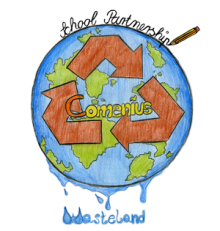 Projektoví partneři projektu Comenius II:    Našimi partnery v novém projektu byly školy z Francie, Německa, Polska                   a Španělska. Projekt byl zakončen 31. 7. 2014. Proběhly již všechny návštěvy k našim partnerům, a sice návštěva města  a školy ve francouzském městě Thonon les Bains (17. – 23. listopadu 2012) a dále německého města a školy v Hockenheimu (12. – 18. května 2013).  Při cestě do francouzského Thonon les Bains zúčastnění žáci strávili jednu noc ve švýcarské Ženevě, kde si mimo jiné prohlédli budovu Organizace spojených národů (OSN) s památníkem proti používání nášlapných min. V Hockenheimu zase viděli automobilový závodní okruh, na kterém se jezdí závody formule 1 a navštívili i město Heidelberg, kde se nachází nejstarší univerzita v Německu. Projekt pokračoval i ve školním roce 2013/2014, kdy jsme nejprve navštívili naše přátele ve městě Szczecinek na severu Polska (12. – 18. října 2013), velkým zážitkem pro děti byl výlet na pobřeží Baltského moře. Vzhledem k velké vzdálenosti města Szcecinek, jsme cestovali přes Berlín, kde jsme přespali. Volný čas jsme využili k prohlídce města a k návštěvě jeho památek. Navštívili  jsme Bundestag, Braniborskou bránu a památník holokaustu. Od 24. do 28. března 2014 hostila naše partnery naše škola. Během pobytu v Bechyni poznali partneři naše město, dále navštívili Český Krumlov a Tábor. Prošli jsme si i čistírnu odpadních vod se štolou v Bechyni a vycestovali do Jaderné elektrárny Temelín. Součástí pobytu byly     i výtvarné dílničky, kdy žáci vyráběli dekorativní předměty z odpadních plastů.Od 17. do 24. května 2014 jsme pobývali ve španělském městě Infiesto. Při pobytu ve Španělsku navštívili žáci Barcelonu, Oviedo, pobřeží Antlantického oceánu. V měsíci září byla zpracována a podána závěrečná zpráva. Po jejím schválení obdrží škola zbývajících 20% dotace.Ekoškola Program Ekoškola je mezinárodní vzdělávací program, jehož hlavním cílem je, aby žáci snižovali ekologický dopad školy a svého jednání na životní prostředí a zlepšili prostředí ve škole a jejím okolí. Škola třídí svůj odpad, v každé třídě jsou kontejnery na papír, na chodbě pak jeden kontejner na nápojové kartony. Pokud se naší škole podaří získat titul Ekoškola, pojedeme ho přebírat do Senátu PČR, což bude pro zúčastněné děti rozhodně velký zážitek. Ovoce do škol   V rámci tohoto projektu děti dostávají každý týden ovoce, zeleninu či džus zdarma.Mléko pro evropské školy V rámci programu EU „Mléko pro evropské školy“ nabízíme denně dětem za dotované ceny lipánky, jogurty, ochucené a neochucené mléko.Projekt 72 hodin   Jde  o celorepublikový projekt. Jedná se o tři dny plné dobrovolnických aktivit po celé ČR.  Kdykoliv během těchto 72 hodin (10. – 13. října 2013) a zároveň jakkoliv dlouho se dobrovolníci po celé České republice pustili do aktivit, které pomohou druhým, přírodě, či jejich okolí. Naše škola se do projektu zapojila 11. října 2013, kdy byl za pomoci žáků 8. a 9. třídy proveden sběr papíru (bylo sebráno více než 5 tun papíru) a žáci 4. třídy provedli úklid nejbližšího okolí naší školy. Logem našeho projektového dne bylo: Sběrem papíru chráníme naši přírodu. Svůj nepořádek si uklidíme sami.Celostátní soutěž ve sběru papíru I tato soutěž se již stala jistým druhem projektu. Naše škola se již čtvrtým rokem  účastnila celostátní soutěže ve sběru starého papíru. Soutěž probíhá vždy po celý školní rok. V roce 2010/2011 se škola umístila 2. místě v celé ČR, ve školním roce 2011/2012 se umístila naše škola na krásném 4. místě a celkem za celý rok naši žáci nasbírali 37 100 kg papíru. Ve  školním roce 2012/2013 jsme do projektu zapojili i občany města Bechyně, kteří žijí v blízkém okolí školy       a umožnili jsme jim snadnou likvidaci nepotřebného papíru. Rok to byl skutečně rekordní. Škola celkem nasbírala 51 820 kg papíru (průměr na žáka byl 260,40 kg) a v celostátní soutěži obsadila 2. místo. Ve školním roce 2013/2014 bylo sebráno celkem 47.120 kg papíru, umístili jsme se na 4. místě. Průměrně na žáka bylo sebráno 235,6 kg papíru.Nejlepší sběrači starého papíru:Rozvoj technického vzdělávání v Jihočeském krajiProjekt ve spolupráci s COP Sezimovo Ústí – „Rozvoj technického vzdělávání v Jihočeském kraji“ (CZ.1.07/1.1.00/44.0007) Finanční účast školy na projektu je nulová. V rámci projektu vyjeli naši žáci na interaktivní výstavu Techmánie do Plzně (6. – 9. ročník), pro žáky 8. ročníkubyla připravena exkurze do firmy Motor Jikov Strojírenská, a.s. v Soběslavi a pro žáky 7. – 8. ročníku jednodenní výuka přímo v učebnách COP Sezimovo Ústí – ICT, 3D tiskárny apod. Projekt bude pokračovat i ve školním roce 2014/2015.Dojedeme ve zdraví?! Projekt byl zaměřen na dopravní výchovu a bezpečnost na silnicích. Přestože projekt získal 88 bodů ze 100 možných, nebyl bohužel podpořen. Z 15 „šťastných“ má 9 nižší bodové hodnocení než náš projekt, bohužel se však komise nakonec rozhodla v našem kraji podpořit jiný projekt, jehož těžiště spočívá ve výuce jízdy na kolečkových bruslích…ICT nás baví projekt ve spolupráci se Společností pro kvalitu školy a ZVAS České Budějovice  v rámci Operačního programu Vzdělávání pro konkurence schopnost č. 51 v oblasti podpory 1.3 – Další vzdělávání pracovníků škol a školských zařízení. Předpokládaný termín realizace: 9/2014 – 7/2015. Škola je do projektu zapojena, výstupem by mělo být seznámení vyučujících v rámci seminářů s moderními ICT prostředky (notebooky, tablety) a s jejich využitím ve výuce. Při zapojení všech 16 pedagogických pracovníků bude moci školy z projektových prostředků zakoupit 16 ks dotykových notebooků. Celková dotace pro školu v rámci projektu dosahuje výše 566.940,- Kč.Školní projekty - připravovanéErasmus+  Water  nový evropský projekt, který navazuje na projekt Comenius, jedná se opět o multilaterální projekt – nosným tématem projektu je VODA.  Naše škola by měla být koordinátorem celého projektu (od 1. 9. 2014 do 31. 8. 2016), projekt je zpracován pro 6 škol ze 6 zemí EU (ČR, Polsko, Francie, Portugalsko, Španělsko, Itálie). Projekt byl zatím zpracován a byla podána žádost o grant. Pokud by byl projekt schválen, obdržela by škola na dvouleté období částku 34.805 euro. V měsíci září 2014 jsme se dověděli, že náš projekt nebyl podpořen z důvodu nedostatku finančních prostředků. Podpořeno bylo pouze 18 projektů v celé České republice.Modernizace vybavení ZŠ Bechyně, Libušina 164 Škola zažádala v rámci 34. výzvy ROP NUTS II JZ, oblast podpory 2.4 Rozvoj infrastruktury základního, středního a vyššího odborného školství o dotaci ve výši 1.500.000,- Kč. Jedná se o pořízení a modernizaci vybavení školy vedoucí k vyšší efektivitě výuky. Výše dotace činí 85%, spoluúčast školy je 15%.Projektovou žádost bylo nutno předložit nejpozději do 18. 7. 2014.Předběžný termín zveřejnění výsledků na webových stránkách RRRSJ: listopad 2014 Předpokládaný termín podpisu Smlouvy o podmínkách poskytnutí dotace: leden 2015Nejzazší datum ukončení fyzické realizace projektu: 30. 7. 2015.Spolupráce školy s dalšími institucemiNaše škola při své činnosti spolupracuje s celou řadou státních, komunálních i komerčních institucí. Mezi ně patří:Město Bechyně – spolupráce se zřizovatelem školyMěstský úřad Tábor – spolupráce s odborem školstvíKrajský úřad České Budějovice - spolupráce s odborem školstvíSRPDŠ – občanské sdružení, třídní schůzky, konzultační hodinyČeská školní inspekce – testování žáků, dotazníkyMateřská škola „Jahůdka“ Bechyně  – ukázkové hodiny, dny otevřených dveříAsociace školních sportovních klubů – sportovní soutěže a závodyMěstská knihovna Bechyně – návštěvy, besedy, literární soutěžePolicie České republiky – besedy, dopravní výchovaMěstská policie Bechyně  – dopravní výchova, prevenceCServis Richard Filip Bechyně – správa počítačové sítě, internetW Partner s.r.o. Bechyně – správa www stránekGenerali pojišťovna a.s. – sponzorování vybraných školních akcíZVAS České Budějovice – školení zaměstnanců, projektové partnerstvíCOP Sezimovo Ústí – projektové partnerstvíSpolečnost  pro kvalitu školy - projektové partnerstvíG-PROJECT s. r. o. České Budějovice - projektové partnerstvíMŠMT ČR, MF ČR - výkaznictvíPrevence sociálně patologických jevů   Škola si uvědomuje, jaké nástrahy číhají na děti a mladistvé v současném životě (drogy, alkohol, kouření, patologické hráčství, šikana, agrese a násilí,  závislost na počítačích). Proto má sestaven minimální preventivní program, který by měl děti od těchto nástrah úplně odvést nebo je alespoň částečně eliminovat. Koordinátorem prevence na škole je jmenován Mgr. Rudolf Blažek, který se pravidelně účastní porad koordinátorů prevence na OPPP v Táboře nebo setkání na krajské úrovni.  Prevence probíhá podle plánu, základními kameny jsou sportovní a zábavní volnočasové aktivity pořádané naší školou, dále besedy a kulturní představení. Ve školním roce 2013/2014 proběhly ve škole 2 besedy zaměřené na primární prevenci – látkovou závislost, které se účastnili žáci 8.     a 9. třídy. Dále škola nakoupila nebo zdarma získala výukové materiály s tématikou primární prevence (lektorka Mgr. Dana Forýtková, listopad 2013).Další 2 besedy byly pořádány ve spolupráci s Městskou policií Bechyně. Tématem v 7. ročníku bylo seznámení žáků s návykovými látkami se zaměřením na alkohol a v 8. ročníku seznámení žáků s přestupky v dané věkové kategorii (Aleš Kabelka – vedoucí Městské policie Bechyně, únor 2014).  Minimální preventivní programPreventista sociálně patologických jevů:    Mgr. Rudolf Blažek1. Preventista sociálně patologických jevů Mgr. R. Blažek, výchovná poradkyně Mgr. D. Hájíčková, popřípadě další vyučující, se budou účastnit seminářů a přednášek zaměřených na prevenci sociálně – patologických jevů. S nimi seznámí ostatní pedagogické pracovníky.2. Preventista sociálně patologických jevů Mgr. R. Blažek nabídne vyučujícím materiály s protidrogovým zaměřením obsahující různé formy práce s žáky zejména při rodinné výchově, které získal na seminářích a přednáškách v minulém školním roce i v letech předchozích, kdy pracoval na jiné škole. Na toto téma uspořádá pro ostatní pedagogické pracovníky přednášku.3. Pedagogičtí pracovníci mohou využívat i publikace ze školní knihovny a publikace, které jsou k dispozici u preventisty sociálně patologických jevů a videokazety uložené v kabinetě přírodopisu a u výchovné poradkyně. Další publikace je možné zapůjčit ve státní vědecké knihovně a u organizací, které se touto problematikou zabývají. Jejich seznam je k dispozici u výchovné poradkyně.4. Dle zájmu rodičů uspořádáme besedy o problému primárních drog, kterými jsou alkohol, cigarety a léky (zejména analgetika), zaměřené na příliš tolerantní přístupu celé společnosti k těmto drogám, běžně rodiči tolerovanou či přehlíženou konzumaci alkoholu mladistvými a v některých rodinách i častou a nadměrnou konzumaci alkoholu samotnými rodiči. Je to jeden z nejvýznamnějších úkolů protidrogové prevence v celé společnosti.5. V mimoškolní době uspořádáme: školní sportovní soutěže, dopravní soutěže, karneval pro žáky, noční hru ve škole, hry v přírodě a další akce. Při přípravě budeme spolupracovat se žáky prostřednictvím žákovské samosprávy.6. Ve školním roce mají žáci možnost navštěvovat školní knihovnu a pravidelně různé zájmové kroužky se sportovním i uměleckým zaměřením a různá divadelní představení, zúčastní se soutěží školních i okresních.7. Žáci mají možnost ve volném čase využívat internet a mají přístup na školní hřiště.8. V rámci výuky se žáci zúčastní exkurzí s dějepisným, zeměpisným, přírodovědným a uměleckým zaměřením.9. V hodinách občanské výchovy bude zahrnuta též primární prevence drogové závislosti, dalších sociálně patologických jevů a prevence pohlavně přenosných chorob včetně AIDS.  Žáci se seznámí s významem zdravého životního stylu: se zdravou výživou, nutností pohybových aktivit a jiné zájmové činnosti, se způsoby udržení psychického zdraví, se způsoby zvyšování a udržování sebevědomí a s asertivními technikami (odmítnutí drogy apod.). 10. V rámci občanské výchovy se žáci zúčastní různých protidrogových projektů.11. Na školní nástěnce, ve školním rozhlase při pravidelném hlášení a ve školním časopise budeme publikovat důležité informace s touto problematikou, v některém z podzimních vydání uvedeme modelový příklad: Jak postupovat, když můj kamarád (kamarádka) bere drogy a já mu chci pomoci.12. Budeme se zapojovat do literárních a výtvarných soutěží s touto problematikou.13. V případě nutnosti bude primární preventista kontaktovat O.S. PYRAMIDAS      (Mgr. Pavel Vácha, Mgr. Markéta Váchová), Pohůrecká 19, 370 06 České Budějovice (tel.: 774 073 083, 777 165 065, e-mail: pyramidas@seznam.cz).14. Prostřednictvím např. školního časopisu, žákovské samosprávy a schránek důvěry týkajících se šikany mezi žáky budeme udržovat a zvyšovat důvěru žáků v nás, učitele, kterým se mohou svěřit s  problémy, které je trápí.Plán práce školy na školní rok 2013/2014Vyučování a vzdělávání - cíleVyučovat podle schváleného učebního programu vlastního ŠVP – „Škola pro děti“. Klást důraz na vytváření dovedností a návyků spojených se získáváním nových poznatků.- při práci se žáky klást důraz na motivaci, názornost výuky, spravedlivé hodnocení, zapojení všech žáků do výuky, využívání moderní didaktické techniky- brát přitom na vědomí všechny pedagogické zásady- pro vyučování používat optimální učebnice schválené MŠMT- klást maximální důraz na samostatnou práci žáků- využívat názorných pomůcek a didaktické techniky- úzce spolupracovat s rodičovskou veřejností a s občanským sdružením SRPDŠ a s dalšími institucemi, které mají kladný vliv na výchovu a vzdělání žákůRozpracovat tematické plány jednotlivých předmětů podle ŠVP a tyto plány dodržet. V případě změny plánu v průběhu roku informovat vedení školy.plnění osnov kontrolovat srovnávacími prověrkamivyhodnotit úspěšnost při přijímacím řízení na střední školyjako součást tematických plánů vést exkurze, vycházky a další poznávací akce, které jsou součástí vyučování, ale odehrávají se mimo školu3. Zvýšenou pozornost věnovat péči o žáky, kteří se nějakým způsobem vymykají běžnému  průměruzapojovat děti do soutěží organizovaných pro jejich vzdělanostní, sportovní a umělecký růstumožnit integraci handicapovaných žáků do kolektivu normálních dětí- věnovat individuální péči zaostávajícím žákům a žákům postiženým vývojovými poruchami učení-  úzce spolupracovat s OPPP a s rodiči, žáky postižené vývojovými vadami integrovat do vyučovánídětem s vadami řeči umožnit logopedické vedení zkušenou logopedkouPři pedagogické práci se řídit závěry z inspekcí, které proběhly na škole v minulých letech.5. Metodicky vést a sledovat zejména pedagogy bez odborné způsobilosti, pomáhat jim a dbát o jejich další vzděláváníMimotřídní úkoly učitelůSpráva kabinetů a další úkolyKabinet zeměpisu 	Mgr. Jana MeyerováKabinet pro 1. stupeň  	Mgr. Lenka NádvorníkováKabinet didaktické techniky	Mgr. Petr WolfKabinet matematiky, fyziky	Mgr. Dana HájíčkováKabinet přírodopisu	Mgr. Zdeňka JavorskáKabinet výtvarné výchovy	Mgr. Pavlína Novotná Kabinet chemie	Mgr. Zdeňka JavorskáKabinet dějepisu	Mgr. Kateřina BrázdováKabinet ČJ, občanská výchova	Mgr. Rudolf BlažekKabinet hudební výchovy	Mgr. Martina ŠkrhováKabinet tělesné výchovy	Mgr. Petr WolfKabinet anglický jazyk	Mgr. Romana ŠvestkováKabinet německý a ruský jazyk	Mgr. Pavla NovotnáSprávce keramické dílny	Mgr. Jiří BenešUčitelská a žákovská knihovna  	Mgr. Jaroslava Hrnčárková                                                               Mgr. Martina Škrhová,	Mgr. Kateřina Brázdová	Mgr. Rudolf Blažek Zápisy z pedagogických porad 	Mgr. Martina ŠkrhováSpráva školního pozemku 	Mgr. Zdeňka JavorskáSpráva školní dílny	Mgr. Božena KabíčkováSpráva kuchyňky	Mgr. Božena KabíčkováSpráva školního klubu                           Mgr. Božena KabíčkováTělovýchovný manažer   	Mgr. Petr WolfVýzdoba školní budovy 	Mgr. Pavlína NovotnáPéče o květinovou výzdobu                  Mgr. Zdeňka JavorskáGarant dopravní výchovy	Mgr. Božena KabíčkováKronika školy	Mgr. Martina ŠkrhováSpráva školního webu	Mgr. Jaroslava HrnčárkováSpráva školní nástěnky	Mgr. Petr WolfMetodická sdružení a předmětové komiseMetodické sdružení pro 1. - 3. třídy 	vedoucí: Mgr. L. Nádvorníková Metodické sdružení  pro 4. - 5. třídy 	vedoucí: Mgr.  J. Hrnčárková Předmětové komise - M                                   Mgr. Renáta Srncová (do 30. 11. 2013)                                                                          Mgr. Božena Kabíčková (od 1. 12. 2013)	- Čj 	 Mgr. Rudolf Blažek	- Aj	 Mgr. Romana Švestková	- Nj,RJ	 Mgr. Pavlína Novotná	- F	 Mgr. Dana Hájíčková	- D	 Mgr. Kateřina Brázdová                                 - Z                  	Mgr. Jana Meyerová	- Př	Mgr. Zdeňka JavorskáJmenované funkceVýchovný poradce  	Mgr. Dana HájíčkováKoordinátor  primární prevence	Mgr. Rudolf BlažekKoordinátor ŠVP	Mgr. Irena VozábalováBezpečnostní technik 	Miroslav TopičPožární preventista 	Mgr. Rudolf BlažekZdravotník	Marie MikoláškováSkladník CO 	Mgr. Irena VozábalováRozdělení garancí za olympiády a soutěžeolympiáda  mladých historiků  –  Mgr. Brázdovámatematická olympiáda  –  Mgr.  Meyerová, Mgr. Kabíčkoválogická olympiáda – Mgr. MeyerováEUROREBUS – Mgr. Meyerovámatematický klokan –  Mgr. Kabíčkovábiologická olympiáda  –  Mgr. Javorskápřírodovědný klokan – Mgr. Javorskázeměpisná olympiáda –  Mgr. Meyerová chemická olympiáda  –  Mgr. Javorská fyzikální olympiáda  –  Mgr. Hájíčková olympiáda v Čj  –  Mgr. Blažek, Mgr. Brázdovádětský literární projev  –  Mgr. Blažek soutěž dětských recitátorů a rec. kolektivů  – Mgr. Blažek, Mgr. Škrhovávýtvarné soutěže  –  Mgr. Hrnčárková, Mgr. Novotnásportovní olympiády a soutěže  –  Mgr. Wolf, Mgr. Blažekolympiáda z německého jazyka  –  Mgr. Novotná olympiáda z anglického jazyka  –  Mgr. Švestková  pěvecké soutěže  –  Mgr. Škrhová, Mgr. Švestkovádopravní olympiáda  –  Mgr. KabíčkováMimoškolní činnost a akce pořádané školouPo celý školní rok probíhal dlouhodobý turnaj ve vybíjené pro žáky 4. a 5. ročníku. Zápasy se konaly 1x měsíčně a účastnilo se jich v průměru 18 žáků.Od března do května 2014 proběhlo 10 lekcí výuky plavání pro žáky 2. a 3. ročníku ve spolupráci s Plaveckou školou Tábor. Účastnilo se 48 žáků.Plán povinných akcí ve školním roce 2013/20141) Klasifikační porady:            11. listopadu 2013                                                20. ledna 2014                                                                     14. dubna 2014                                                23. června 20142) Třídní schůzky:                    14. listopadu 2013 (čtvrtek)                                                 15. dubna 2014 (úterý)3) Pedagogické rady:                10. září 2013                                                 14. října 2013                                                 11. listopadu 2013                                                   9. prosince 2013                                                   6. ledna 2014                                                 10. února 2014                                                 10. března 2014                                                 14. dubna 2014                                                 12. května 2014                                                   9. června 20144) Zápis do 1. tříd                     24. ledna 20145) Školní akademie                   24. června 2014Počty žáků v jednotlivých třídách ve školním roce 2013/2014Údaje k 15. 9. 2013I. stupeň navštěvovalo ve školním roce 2013/2014  121 žáků, II. stupeň pak 77 žáků.Z uvedeného grafu je patrný nárůst dětí na I. stupni, nárůst zvolna přechází na II. stupeň.Poměrné zastoupení dívek a chlapcůPrůměrná naplněnost třídÚdaje o pracovnících školy a jejich dalším vzděláváníPedagogičtí pracovníci:Nepedagogičtí pracovníci:Administrativní pracovnice Dana Komínková se zúčastnila semináře na téma: „Chyby, omyly a mýty při poskytování cestovních náhrad (číslo akreditace AKI/PV-244/2003), školní Miroslav Topič se zúčastnil semináře Instruktor školního lyžování – doškolovací kurz pro instruktory školního lyžování.Vzdělávání v oblasti BOZPVýsledky zápisu do 1. ročníkuZápis dětí do prvních tříd proběhl 24. ledna 2014. K zápisu přišlo celkem 38 dětí. Žádost o odklad podali rodiče 6 dětí. Do speciální školy na doporučení lékaře nenastoupí žádný žák. Zápis úspěšně zvládlo 32 žáků. Budou otevřeny 2 první třídy. 1. září 2014 nastoupí do I.A (třídní učitelka Mgr. Martina Škrhová) 18 žáků a do třídy I.B (třídní učitelka Mgr. Jaroslava Hrnčárková) 18 žáků (jedna žákyně opakuje první ročník ze zdravotních důvodů). Důvodem vyššího počtu žáků je, že někteří rodiče si odklad povinné školní docházky rozmysleli a 2 děti do 1. třídy se přistěhovaly v průběhu letních prázdnin. Úspěchy žáků naší školyVědomostní soutěže:Václav Maštera                       2. místo – krajské kolo – logická olympiádaVáclav Maštera                      10. místo – celostátní kolo - logická olympiádaSimona Meyerová                   2.-3. místo – okresní kolo – matematická olympiádaMatěj Bína                               4. místo – okresní kolo – matematická olympiádaMarkéta Mušálková                4. místo – okresní kolo – olympiáda ČJVáclav Maštera                        1. - 5. místo – okresní kolo – PythagoriádaHana Marková                         1. - 5. místo – okresní kolo – PythagoriádaJan Vladimír Podlipný            1. místo – okresní kolo – recitační soutěžSimona Meyerová                    3. místo – okresní kolo – recitační soutěžVáclav Maštera, Štěpán Roman, Šimon Švikruha – 2. místo v krajské soutěži                                                                                         EURORÉBUS JUNIORSportovní soutěže:Martin Hána                2. místo v kumite na Mistrovství Evropy v karate v PrazeTomáš Hána                 4. místo v kata na Mistrovství Evropy v karate v PrazeAdam Hovorka            1. místo v běhu na 50 m (okresní olympiáda)                                       3. místo ve skoku dalekém (okresní olympiáda)                                       3. místo v okresním kole atletického čtyřbojePetr Švejda                   1. místo v okresním kole silového čtyřbojeJaroslav Kolář             2. místo v běhu na 50 m (okresní olympiáda)Karolína Skaláková    2. místo v okresním přeboru družstev ve sportovní                                      gymnastice David Svoboda             3. místo ve vrhu koulí (okresní olympiáda)Matěj Kabát                 3. místo ve skoku dalekém (okresní olympiáda)Tereza Fejfarová          3. místo v krajském kole plavání v polohové štafetě                                        na 4 x 50 mKateřina Habrová       3. místo v okresní soutěži ve sportovní gymnasticeŠtěpánka Filipová       3. místo v mezinárodních závodech řízených lodních                                      Modelů (Austria Cup)Základní škola Bechyně, Libušina obsadila celkově 4. místo v celostátní soutěži ve sběru starého papíru.Údaje o výsledcích inspekce provedené ČŠIVe školním roce 2013/2014 neproběhla na naší škole žádná inspekce provedená ČŠI.Výsledky přijímacího řízení žáků 9. ročníkuM = maturitní obor             U = učební obor              Dále byli ke studiu osmiletého gymnázia přijati Václav Maštera a Alena Kupská z 5. A.Zpráva o hospodaření školy za rok 2013Čerpání městské dotace:Čerpání státní dotace (UZ 33353):Čerpání dotace „Comenius “ (org 4217):Čerpání dotace EU – peníze školám (UZ 33123):Výnosy:Finanční částka 132.637,67 Kč byla převedena do rezervního fondu školy.Přehled klasifikace a chováníPozn.: Neomluvené hodiny v 6.A a  v 8.A  měli pouze dva žáci, kteří do školy přestoupili během školního roku. Situace žáka v 8.A  byla řešena s OSPOD.Zameškané hodiny - přehledPozn.: uvedeny pouze omluvené hodinyBudova školy       Ve školním roce 2013/2014 byla ve spolupráci se zřizovatelem provedena výměna oken na západní straně budovy. V dalších letech chceme pokračovat v dalších etapách výměny oken, protože starými okny dochází k velkým únikům tepla, okna se mnohdy samovolně otevírají, při prudkém dešti dochází                k zatékání vody do objektu školy.       Ve školní sportovní hale došlo k celkové výměně osvětlení – v hale byla umístěna klasická kancelářská zářivková svítidla, po nárazech míčem došlo k zprohýbání hliníkových lišt, které světlo odrážely, více než 1/3 zářivek již nesvítila. Dále hrozilo nebezpečí, že při přímém zásahu svítidla může dojít k rozbití zářivkových těles. Původní osvětlení bylo nahrazeno průmyslovými svítidly s tvrzeným sklem a s nižší spotřebou elektrické energie.      Byly nově vymalovány další 4 třídy, ve všech těchto třídách bylo vyměněno linoleum, které bylo poškozené a hrozila možnost úrazu. Do 2 tříd byly zakoupeny nové pylonové tabule.    Bylo vymalováno a položen nový koberec ve třídě, která bude sloužit od 1. září 2014 jako 3. oddělení školní družiny (vzhledem k navýšení kapacity školní družina z 50 na 70 žáků).     Nový koberec byl položen ve školním klubu. Celkem 3 třídy byly nově vybaveny interaktivními tabulemi.     Nově bylo řešeno i osvětlení v některých třídách – na stropě byly instalovány podhledy s novým osvětlením a přisvícením tabulí.    I v rozpočtu zřizovatele (Město Bechyně) na rok 2015 žádá škola o finanční prostředky na II. etapu výměny oken.   Hledání provozních úspor    Od září 2012 hledalo vedení školy v provozu školy finanční rezervy. Podařilo se najít roční rezervy v celkové výši cca 90.000,- Kč ročně (viz. Výroční zpráva školy za rok 2012/2013). Došlo tedy k celkovému zefektivnění provozu školy.  Co jsme chtěli a co se podařilo zrealizovatVe Výroční zprávě o činnosti školy za školní rok 2012/2013 si vedení školy vytklo základní úkoly do budoucna. Zde přinášíme krátkou rekapitulaci úkolů s poznámkami o realizaci.Co jsme chtěli:- Zatraktivnit vnitřní prostředí školy – barevná výmalba, výzdoba, hrací koutky pro děti – daří se plnit, nové třídy jsou malovány v barevných odstínech, koncepce řešení místnosti školního klubu vychází z toho, aby žáci, kteří zde tráví volný čas, si nepřipadali jako ve škole, hřiště na školnímdvoře bylo vybaveno hracím prvkem (věž se skluzavkou) a tabulí na malování- Zvýšit kapacitu školní družiny – podařilo se, na základě žádosti byla OŠMT jihočeského kraje navýšena kapacita školní družiny z 50 na 70 žáků- Zvyšovat průměrný počet žáků ve třídách (počítá se s dělením hodin hlavních předmětů)  - podařilo se, ve školním roce 2012/2013 byla průměrná naplněnost třídy 19,9 žáka, ve školním roce 2013/2014 vzrostla průměrná naplněnost tříd na 22,0 žáka. Vzhledem k vyššímu počtu žáků v některých třídách dochází k dělení hodin v hlavních předmětech u těchto tříd.- Přejmenovat školu na „Základní škola Františka Křižíka Bechyně“ – podařilo se, od 1. 9. 2014 nese naše škola čestný název Základní škola Františka Křižíka Bechyně.- Pokračovat v modernizaci učeben (PC kantorům, interaktivní tabule, využívání interaktivních učebních materiálů, moderní nábytek do tříd) – podařilo se, ve školním roce 2013/2014 byly zakoupeny 3 interaktivní tabule do učeben ( v současné době má škola 9 interaktivních tabulí).- Rekonstruovat jazykovou učebnu (varianty: 116.000,- Kč – Economy, 207.000,- Kč Standard) – nebylo provedeno, vyučující cizích jazyků byli s vedením školy na exkurzi v ZŠ Bechyně, Školní ulice, kde tuto učebnu mají. Vyučující se shodli na tom, že pro výuku cizích jazyků je lepší interaktivní tabule- Dále řešit problematiku vytápění školy – v současné době jednáme s firmou Erding a.s. o instalování vnitřního teploměru, který by reguloval topnou vodu tak, aby docházelo k úsporám tepelné energie – bylo splněno, v budově bylo nainstalováno vnitřní čidlo teploty, nyní má firma Erding pravidelné informace o teplotě v budově, nedochází tedy již k vytápění školy na základě teplot z venkovního čidla. - V rámci spolupráce se zřizovatelem započít výměnu okem – dochází k velkým únikům tepla (alespoň severní a západní část) + případná oprava fasády (alespoň čelní strana) – podařilo se, díky finančnímu krytí od zřizovatele byla uskutečněna I. etapa výměny oken v západní části budovy.- Změnit osvětlení sportovní haly – byla provedena výměna osvětlení v celé sportovní hale- Pokračovat v započatých projektech a zapojovat se do nových projektů – plněno, škola se zapojuje do nových projektů (viz. kapitola Školní projekty a Školní projekty připravované v této výroční zprávě)- Na pozemku u školy osadit hrací prvky zvláště pro děti z I. stupně a ŠD – splněno, osazen hrací prvek (věž se skluzavkou) a venkovní tabule na kreslení- Spolupracovat se SRPDŠ ve spolufinancování akcí pro děti – plněno, z prostředků SRPDŠ jsou pro školu zakupovány movité věci, které formou darovacích smluv přechází do majetku zřizovatele, SRPDŠ taktéž přispívá na nákup odměn pro úspěšné žáky školy- Snažit se, aby škola nebyla pro děti jen „školou“, ale i místem dalších aktivit – plněno, např. „noční hra ve škole“ – žáci poznávají školu při plnění úkolů v úplně tmě jen za svitu svíček, další aktivitou v této oblasti je působení školního klubu ve škole, kdy žáci v rámci některých zájmových kroužků využívají prostory školy.- Pokračovat v činnosti kroužků školního klubu – zaměřit se pestrost výběru kroužků – plněno, nově vznikl při školním klubu např. kroužek basketbalu.                                                 Zpracoval:      Mgr. Milan Kožíšek, ředitel školyObrazová přílohaVyjádření školské radyVyjádření školské rady k Výroční zprávě Základní školy Bechyně, Libušina 164 za rok 2013/2014Obsah2Základní údaje o škole3Vedení školy, organizační struktura ZŠ Bechyně, Libušina 1644Koncepce ZŠ Bechyně, Libušina 1644Školská rada7Charakteristika školy, školní družina, školní klub, seznam kroužků10Školní projekty11Školní projekty - připravované14Spolupráce školy s dalšími institucemi15Prevence sociálně patologických jevů16Minimální preventivní program16Plán práce školy na školní rok 2013/201418Počty žáků, grafy25Průměrná naplněnost tříd27Údaje o pracovnících školy a jejich dalším vzdělávání27Vzdělávání v oblasti BOZP30Výsledky zápisu do 1. ročníku30Úspěchy žáků naší školy30Údaje o výsledcích inspekce provedené ČŠI31Výsledky přijímacího řízení žáků 9. ročníku32Zpráva o hospodaření školy za rok 201334Přehled klasifikace a chování ve školním roce 2013/201436Zameškané hodiny – přehled za školní rok 2013/201437Budova školy37Hledání provozních úspor38Co jsme chtěli a co se podařilo realizovat38Obrazová příloha40Vyjádření školské rady k výroční zprávě školy42ŠkolazeměIES InfiestoInfiesto Piloña, ŠpanělskoCollege ChampagneThonon Les Bains, FrancieTheodor-Heuss-RealschuleHockenheim, NěmeckoGimnazjum nr 1 im. Zjednoczonej EuropySzczecinek, PolskoZŠ Bechyně Libušina 164Bechyně, Česká RepublikaJan Vladimír Podlipný4.462 kgKristián Sušer4.459 kgMatěj Kabát3.351 kgLenka Dvořáková2.708 kgKateřina Vesecká2.479 kgFilip Bareš1.204 kgNikol Vlčková1.188 kgMonika Turečková1.145 kgNikola Filipová1.096 kgSimona Meyerová1.070 kgMěsícDatumAkcePočet dětíZáří 2013  2.9.Stužkování prvňáčků  28 dětí  4.9.Loučení s prázdninami  55 dětí11.9.Dopravní hřiště Tábor  (4.A)  17 dětí11.9.Beseda s městskou policií – bezpečnost (1.A)  28 dětí13.9.Odznak všestrannosti olympijských vítězů – sportovní odpoledne, setkání s olympijským vítězem v moderním pětiboji z olympiády v Londýně (2012) Davidem Svobodou  83 dětí18.9.Úřad práce Tábor – beseda  (9.A)  13 dětí18.9.Svatoludmilský běh  16 dětí19.9.Zeměráj Kovářov – zážitková stezka – zájezd pro nejlepší sběrače léčivých bylin  41 dětí26.9.Přespolní běh Tábor  40 dětíŘíjen 201311.10.Projekt 72 hodin   49 dětí12. – 18. 10.Projekt Comenius – návštěva školy v polském Szczetinku3 učitelé5 dětí (7.A)16.10.Logická olympiáda – nominační kolo  17 dětí16.10.Přírodovědný klokan – školní kolo (8. a 9. roč.)  18 dětí19.10.Drakiáda – ve spolupráci se SRPDŠ  26 dětíListopad 2013  1.11.Primární prevence – látková závislost – přednáška (8. a 9. roč.)   32 dětí  4.11.Exkurze Praha pro 5. – 9. třídu    91 dětí  5.11. Bechyňská veverka – soutěž ve šplhu (obě školy)    97 dětí  6.11.Techmánie  COP Sezimovo Ústí  (9.roč.)    12 děti  8.11.Logická olympiáda – krajské kolo      2 děti11.11.Pietní akt ke Dni válečných veteránů     59 dětí20.11.Vzdělání a řemeslo – prezentace středních škol a učilišť, České Budějovice (9.A)     12 dětí19.11.Stolní tenis - Tábor      8 dětí22.11.Logická olympiáda – celostátní kolo      1 dítě25.11Florbal – chlapci 8. – 9.ročník, Tábor    12 dětí27.11.Florbal – dívky 8. a 9. ročník, Tábor    12 dětí28.11.Adventní výzdoba školy9 zaměstnancůProsinec 2013  4.12.Mikulášská laťka - Tábor12 dětí11.12.Exkurze – SOŠ ekologická a potravinářská Veselí nad Lužnicí – 9.A12 dětí12.12.Planetáriu České Budějovice  - exkurze pro 4.A a 5.A44 dětí12.12.Vánoční tvoření – výroba vánočních dárků32 dětí19.12.Vánoční jarmark, výtěžek použit na zlepšení prostředí školního klubuvšichni žáciVánoční zpívání před školou – zpěv koled12 pedagogů20.12.Vánoční laťka – soutěž ve skoku vysokém34 žáků22.12Vánoční zpívání v Ratajích – sbor učitelů14 pedagogůLeden 201422.1.Den otevřených dveří pro předškoláky22.1.Matematická olympiáda 5. roč. – okresní kolo6 žáků24.1.Zápis do 1. ročníku30.1.Noční hra101 žákůÚnor 201410.2.Olympiáda z ČJ, 9. ročník  –  okresní kolo2 žáci18.2.Zeměpisná olympiáda – okresní kolo20.2.Primární prevence 8. ročník – seznámení žáků s přestupky v dané věkové kategorii 21 žáků23.–28.2.Poznávací zájezd do Londýna27 žáků26.2.Primární prevence 7. ročník – seznámení žáků s návykovými látkami se zaměřením na alkohol 19 žáků28.2Maškarní diskotéka -  I. stupeň46 žákůBřezen 20147.3.Přednáška o ústní hygieně a správném čištění zubůcelý I. stupeň 115 žáků11.3.Okresní kolo recitační soutěže -  I. stupeň4 žáci24.-28.3.Projekt COMENIUS – návštěva partnerských škol (Polsko, Německo, Španělsko, Francie) v Bechyni22 žákůDuben 20141.4.Bechyňská laťka – II. stupeň32 žáků2.4.Bechyňská laťka – I. stupeň53 žáků8.4.Okresní kolo přírodopisné olympiády (7. ročník)3 žáci  9.4.ZAYFERUS – letové ukázky dravců a sovcelá škola10.4.Dopravní hřiště Tábor     4. ročník17 žáků12.4.Eurorébus – krajské kolo15 žáků15.4.Techmánie Plzeň – exkurze pro žáky 6. A 7. ročníku ve spolupráci s COP Sezimovo Ústí44 žáků16.4.Velikonoční tvoření 34 žáků24.4.Dopravní olympiáda – školní kolo 12 žáků24.4.Jarní turnaj v dívčí kopané14 žákyň29.4.Den Země – exkurze Praha(IMAX, Fata Morgana)168 žákůKvěten 20147.5.Pythagoriáda – okresní kolo    5 žáků15.5.Krajské kolo recitační soutěže    1 žák17.-24.5.Projekt COMENIUS – návštěva partnerské školy ve španělském Infiestu4 učitelé6 žákůČerven 20142.6.Pohádkové putování kolem knihovny (1. ročník)27 žáků2.6.Pasování prvňáčků do rytířského řádu čtenářského18 žáků4.-5.6.Atletická olympiáda – místní kolo182 žáků17.-19.6.Atletická olympiáda – místní kolo46 žáků1.-20.6Školní výlety184 žáků24.6.Školní akademie163 žáků27.6. Městský úřad – slavnostní předání vysvědčení žákům 9. ročníku  13 žákůTřídaTřídní učitelPočet žákůDívekChlapců1.AMgr. Lenka Nádvorníková2814142.AMgr. Irena Vozábalová237163.AMgr. Martina Škrhová266204.AMgr. Petr Wolf177105.AMgr. Jaroslava Hrnčárková271512I. stupeň celkem:I. stupeň celkem:12149726.AMgr. Jana Meyerová251697.AMgr. Pavlína Novotná191278.AMgr. Romana Švestková219129.AMgr. Zdeňka Javorská1284II. stupeň celkem:II. stupeň celkem:774532Škola celkem:Škola celkem:19894104Školní rokPočet žákůPočet třídPrůměr žáků na třídu2007/20082701320,762008/20092481220,662009/20102321121,092010/2011Údaje nejsou k dispoziciÚdaje nejsou k dispoziciÚdaje nejsou k dispozici2011/20122091119,002012/20131991019,902013/2014198  922,002014/2015 - VÝHLED216  1021,60JménoZařazeníDélka praxeÚdaje o dalším vzděláváníMgr. Martina Škrhováuč. 1. stupně26- samostudium, - Školení – Moderní učitel a multimédia – modul interaktivní třída, ZVAS České Budějovice  (rozsah 30 hodin)Mgr. Aneta Petrunovauč. 2. stupně11- samostudium- Projekt COMENIUS–Konference COMENIUSMgr. Lenka Nádvorníkováuč. 1. stupně29- samostudium- Školení – Moderní učitel a multimédia – modul interaktivní třída, ZVAS České Budějovice  (rozsah 30 hodin)- Téma: Jak zvládat agresi dětí ve školním prostředí, PorCeTa Tábor,  akreditace: č.j.: MŠMT-12265/2013-201-323  Mgr. Jaroslava Hrnčárkováuč. 1. stupně28- samostudium, - Rétorika a šarm ve vystupování II (lektor: Jan Přeučil)- První pomoc v bezprostředním ohrožení životaSeminář zařazen dle vyhlášky MZČR č. 4/2010 Sb. do celoživotního vzděláváníMgr. Milan Kožíšekředitel školyuč. 1. stupně28- samostudium- Změny právních předpisů od 1. 1. 2014seminář Tábor, přednášející  Mgr. Pavel Zeman- Prezenční proškolení v práci s elektronickým systémem iSET – modul školního testování (ČŠI)- Moderní učitel a multimédia – modul interaktivní třída, ZVAS České Budějovice  (rozsah 30 hodin)- Standard pro ZV – vzdělávací obory M, ČJ, CJAkreditace MŠMT 33934/2013-1-740Mgr. Irena Vozábalováuč. 1. stupně32- samostudium, - Moderní učitel a multimédia – modul interaktivní třída, ZVAS České Budějovice  (rozsah 30 hodin)- Standard pro ZV – vzdělávací obory M, ČJ, CJAkreditace MŠMT 33934/2013-1-740Mgr. Petr Wolfuč. 1. stupně23- samostudium, - Kariérní systém – Jak přispět hodnocením k rozvoji žáka (24 hodin), akreditace MSMT 10396/2014-1-310- Školení – Řešení konfliktů s rodiči – ZvaS České Budějovice v rámci projektu „Interkulturní vzdělávání dětí, žáků a pedagogů- Školení – SMART Klub – krajská odborná konference k podpoře interaktivní výuky, akreditace MSMT 14 499/2009-25- Instruktor školního lyžování – doškolovací kurz pro instruktory školního lyžováníMgr. Romana Švestkováuč. CJ - A22- samostudium, - Moderní učitel a multimédia – modul interaktivní třída, ZVAS České Budějovice  (rozsah 30 hodin)Mgr. Zdeňka Javorskáuč. 2. stupně23- samostudium- Moderní učitel a multimédia – modul interaktivní třída, ZVAS České Budějovice  (rozsah 30 hodin)Mgr. Rudolf Blažekuč. 2. stupně20- samostudium- Setkání metodiků prevence, PPP Tábor- Moderní učitel a multimédia – modul interaktivní třída, ZVAS České Budějovice  (rozsah 30 hodin)Mgr. Jana Meyerováuč. 2. stupně18- samostudium- Moderní učitel a multimédia – modul interaktivní třída, ZVAS České Budějovice  (rozsah 30 hodin)Mgr. Božena Kabíčkováuč. 2. stupně18- samostudium, - Moderní učitel a multimédia – modul interaktivní třída, ZVAS České Budějovice  (rozsah 30 hodin)- Instruktor školního lyžování – doškolovací kurz pro instruktory školního lyžováníMgr. Dana Hájíčkovázástupkyně ředitele školy, uč. 2. stupně28- samostudium- Kvalifikační studium pro ředitele škol a školských zařízení akreditace MŠMT pod č. j. 18 534/2011-25-448- Prezenční proškolení v práci s elektronickým systémem iSET – modul školního testování (ČŠI)- Moderní učitel a multimédia – modul interaktivní třída, ZVAS České Budějovice  (rozsah 30 hodin)Mgr. Pavlína Novotnáuč. 2. stupně24- samostudium,- Moderní učitel a multimédia – modul interaktivní třída, ZVAS České Budějovice  (rozsah 30 hodin)- Téma: Začínáme s výukou ruštiny na druhém stupni ZŠ, NIDV České Budějovice, akreditace: č.j.: MŠMT 2062/2013-201-93- Malířské techniky – kresba, malba,akreditace MŠMT č. 13 409/2010-25-486Mgr. Lucie Svitáková(do 15.3. 2013)uč. 2. stupně9- samostudiumt. č. rodičovská dovolenáMgr. Kateřina Brázdová(od 18.3. 2013)uč. 2. stupně14- samostudium- Moderní učitel a multimédia – modul interaktivní třída, ZVAS České Budějovice  (rozsah 30 hodin)Mgr. Renáta Srncováuč. 2. stupně36- samostudiumLibuše Havlovávychovatelka36- samostudiumMarie Mikoláškovávychovatelka32- samostudiumMichaela Smažíková(pracovní poměr ukončen k 31. 7. 2013)pedagogická asistentka6- samostudiumJménoZařazeníDélka praxeDana KomínkováAdministrativní pracovnice29Miroslav Topičškolník28Eva Škarvadováuklízečka16Jiřina Šaškováuklízečka44 důchodce (0,5 úvazku)Jitka Tomkováuklízečka32Jméno, příjmeníObsah školeníDne:Platnost do:Mgr. Milan KožíšekVyhl. č. 50/78 Sb. - elektro23. 1. 201322. 1. 2016Mgr Dana HájíčkováVyhl. č. 50/78 Sb. - elektro23. 1. 201322. 1. 2016Miroslav TopičVyhl. č. 50/78 Sb. - elektro23. 1. 201322. 1. 2016Mgr. Rudolf BlažekPožární preventista12. 2. 201411. 2. 2015Mgr. Milan KožíšekŠkolení PO - vedení  6. 2. 2013  5. 2. 2016Mgr. Milan KožíšekŠkolení BOZP - vedení28. 2. 201327. 2. 2016Mgr. Božena KabíčkováVyhl. č. 50/78 Sb. - elektro  7. 3. 2013  6. 3. 2016Jméno9.A    2013/20149.A    2013/2014Jméno9.A    2013/20149.A    2013/20141. Albrecht DominikSOŠ a SOU Hněvkovice SŠ obch., služeb a řemesel TáborU1. Albrecht DominikOpravář zemědělských strojů automechanikU2. Bareš FilipOA TáborSPŠ strojní a stavební TáborM2. Bareš Filipobchodní akademiestavebnictvíM3. Drdová JanaOA TáborOA TáborM3. Drdová Janaekonomické lyceumobchodní akademieM4. Filipová NikolaSPGŠ PrachaticeSZŠ TáborM4. Filipová Nikolapředškolní a mimoškolní pedagogikazdravotnický asistentM5. Hemerová IvaSOŠ veterinární, mechanizační a zahradnickáSOŠ ekologická a potravinářská Veselí nad LužnicíM5. Hemerová Ivaveterinářstvíanalýza potravinM6. Kohoutek MartinSOŠ a SOU HněvkoviceSOŠ a SOU HněvkoviceU6. Kohoutek Martinopravář zemědělských strojůpodkovář a zemědělský kovářU7. Kotrbová VeronikaSPŠ strojní a stavební TáborSPŠ VolyněM7. Kotrbová VeronikastavebnictvístavebnictvíM8. Mikšovský FrantišekSPŠ strojní a stavební TáborSŠ spojů a inf. TáborM8. Mikšovský FrantišekstrojírenstvíInformační technologieM9. Mušálková MarkétaGymnázium PdC TáborSoukromé gymnázium TáborM9. Mušálková Markétagymnáziumgymnázium – živé jazykyM10. Roháčová VeronikaSŠ obch., služeb a řemesel TáborSŠ obch., služeb a řemesel TáborU10. Roháčová Veronikakuchař - číšníkcukrář (cukrář – výroba)U11. Vičíková VeronikaSPGŠ PrachaticeSZŠ TáborM11. Vičíková Veronikapředškolní a mimoškolní pedagogikazdravotnický asistentM12. Zuntová VeronikaOA TáborOA ČBM12. Zuntová Veronikaobchodní akademieobchodní akademieM13. Svoboda DavidCOP Sezimovo ÚstíCOP Sezimovo ÚstíM/U13. Svoboda Davidmechanik seřizovačoperátor skladováníM/UJméno8.A    2013/20148.A    2013/20148.A    2013/20141. Kohout Petr SŠ obch., služeb a řemesel Tábor SOŠ a SOU MilevskoU1. Kohout Petrautomechanik strojní mechanikUpřijat(a)PoložkaCelkemZŠŠDŠK501  Spotřeba materiálu294.887,70240.571,9011.181,-43.134,80502 Spotřeba energie1.399.793,-1.399.793,-511 Opravy a udržování223.730,-223.730,-512 Cestovné    1.693,-    1.693,-513 Náklady na reprezentaci    2.080,-    2.080,-518 Ostatní služby443.317,82437.887,802.938,022.492,-521 Mzdové náklady    27.000,-    27.000,-524 Zák. soc. pojištění    46.124,-    46.124,-525 Jiné soc. pojištění      6.834,-      6.834,-527 Zákonné soc. náklady    12.343,50    12.343,50541 Smluvní pokuty    12.569,-    12.569,-549 Ostatní náklady z činnosti     17.864,-     17.864,-551 Odpisy     43.025,-     43.025,-558 DDHM   123.222,26   123.222,26563 Kurzové ztráty       3.077,65       3.077,65569 Ostatní finanční náklady          710,63          710,63551 Odpisy majetku     37.296,-      37.296,-558 Náklady z DDHM   190.868,98    190.868,98Náklady celkem2.659.460,372.599.624,5514.119,0245.626,80PoložkaCelkemZŠŠDŠK501 Spotřeba materiálu     74.723,27     74.723,27512 Cestovné     28.346,-     28.346,-518 Ostatní služby     27.243,-     27.243,-521 Mzdové náklady6.955.222,-6.955.222,-524 Zákonné pojištění 2.265.435,-2.265.435,-525 Jiné soc. pojištění     20.264,-     20.264,-527 Zákonné sociální náklady     75.764,-     75.764,-558 Náklady z DDHM     85.002,73     85.002,73Náklady celkem9.532.000,-9.532.000,-PoložkaNáklady, výnosy512 Cestovné   41.075,-518 Ostatní služby   91.975,99521 Mzdové náklady     2.050,-524 Zákonné pojištění   - 3.400,-563 Kurzové ztráty      - 922,-549 Ostatní náklady z činnosti     2.507,-558 Náklady z DDHM     6.507,02Celkem  133.285,99PoložkaSpotřeba501 Spotřeba materiálu           35.936,-518 Ostatní služby           45.282,-521 Mzdové náklady             3.400,-Náklady celkem        84.618,-PoložkaCelkemHlavní činnostVedlejší činnost601 Výnosy z prodeje vl. výrobků24.542,-24.542,-Výnosy školního klubu67.190,-67.190,-Poplatky ŠD       71.500,-        71.500,-603 Pronájmy     115.661,50      115.661,50604 Výnosy z prodeje zboží              590,-             590,-644 Výnosy z prodaného materiálu            321,-             321,-662 Úroky        6.367,80        6.367,80648 Čerpání fondů        5.250,-        5.250,-649 Ostatní výnosy z činnosti    133.297,73    133.297,73663 Kurzové zisky            664,-           664,-672 Dotace (město) 2.500.000,- 2.500.000,-672 Dotace  státní (UZ 33353) 9.532.000,- 9.532.000,-672 Dotace státní (UZ 33123)      84.618,-      84.618,-672 Dotace státní (UZ 33015)672 Dotace státní (UZ 33017)672 Dotace státní (UZ 33027)Výnosy celkem12.542.002,0312.542.002,03Rekapitulace – hospodaření se státní dotací (UZ 33353)Rekapitulace – hospodaření se státní dotací (UZ 33353)Výnosy (dotace)9.532.000,-Náklady9.532.000,-Hospodářský výsledek               0,-Rekapitulace – hospodaření s dotací EU-peníze školám (UZ 33123)Rekapitulace – hospodaření s dotací EU-peníze školám (UZ 33123)Výnosy (dotace)    84.618,-Náklady    84.618,-Hospodářský výsledek               0,-Rekapitulace – hospodaření s dotací  Comenius (org 4217)Rekapitulace – hospodaření s dotací  Comenius (org 4217)Výnosy (dotace)   133.285,99Náklady   133.285,99Hospodářský výsledek               0,-Rekapitulace – hospodaření s městskou dotací  Rekapitulace – hospodaření s městskou dotací  Výnosy (dotace + tržby)    2.500.000,-  + 292.098,042.792.098,04Náklady2.659.460,37Hospodářský výsledek   +132.637,67  Hospodářský  výsledek  celkem:+132.637,671. A2. A3. A4. A5. A6. A7. A8. A9. AI.pololetíprůměrná známka třídy1,0001,0221,2241,2091,3151,6431,4561,5941,698I.pololetíprospělo282324172725191912I.pololetíneprospělo000000021I.pololetíPochvala ředitele školy000000001I.pololetípochvala třídního učitele2148011101091I.pololetínapomenutí třídního učitele136023360I.pololetídůtka třídního učitele001020001I.pololetídůtka ředitele školy000000012I.pololetí1. stupeň z chování282324172725192012I.pololetí2. stupeň z chování000000001I.pololetí3. stupeň z chování000000010I.pololetíPočet neomluvených hodin00000001450II.pololetíprůměrná známka třídy1,0151,0541,2861,3051,2761,7251,5871,6181,733II.pololetíprospělo272324172525192013II.pololetíneprospělo100001010II.pololetípochvala ředitele školy000010231II.pololetípochvala třídního učitele131860131110131II.pololetínapomenutí třídního učitele054010001II.pololetídůtka třídního učitele001000000II.pololetídůtka ředitele školy000000010II.pololetí1. stupeň z chování282324172525192013II.pololetí2. stupeň z chování000000000II.pololetí3. stupeň z chování000001010II.pololetípočet neomluvených hodin000002404480I. pololetíI. pololetíII. pololetíII. pololetípočet hodinprůměr na žákapočet hodinprůměr na žáka1.A88931,7592933,182.A58425,3974332,303.A1 03041,2070328,124.A52130,6555632,715.A79431,761 29251,686.A77829,921 26648,697.A1 30168,471 65987,328.A99840,62126860,389.A59946,081 00777,46Celkem:7 49437,309 42347,83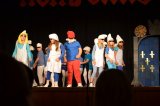 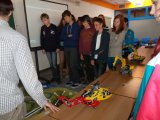 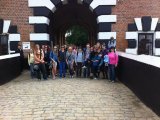 Školní akademieExkurze – COP Sezimovo ÚstíExkurze - Terezín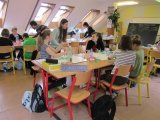 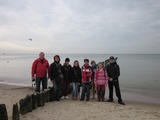 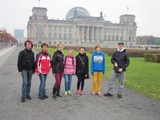 Comenius v BechyniComenius na BaltuComenius v Berlíně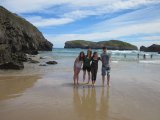 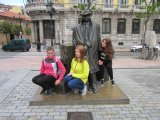 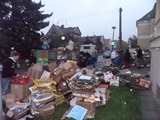 Comenius u AtlantikuComenius v OvieduProjekt 72 hodin – sběr papíru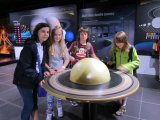 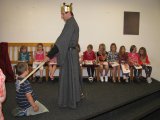 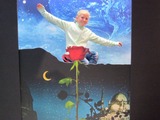 Techmánie Plzeň - exkurzePasování prvňáků na čtenářeMuzeum Karla Zemana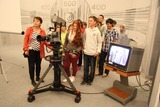 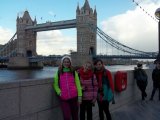 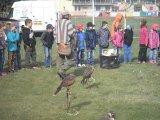 Exkurze – Česká televizeLondýn – týdenní pobytUkázky dravců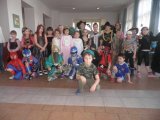 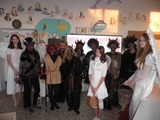 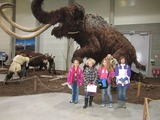 Dětský karnevalMikulášská nadílkaDoba ledová - exkurze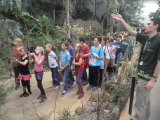 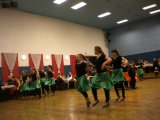 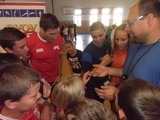 Den ZeměTaneční kroužekOlympijský vítěz D. SvobodaVyjádření:Školská rada schvaluje Výroční zprávu o činnosti za školní rok 2013/2014.Podpisy:Bc. Alena Šlechtová, předsedkyně školské rady …………………………….            Mgr. Martina Škrhová, členka školské rady      …………………………….       Ing. Jiří Kokeš, člen školské rady                        …………………………….                         V Bechyni dne 23. 10. 2014